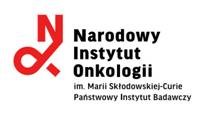 Dotyczy: postępowania o udzielenie zamówienia publicznego prowadzonego w trybie przetargu nieograniczonego na dostawę produktów leczniczych.OŚWIADCZENIE Wykonawcy składane w  celu potwierdzenia, że oferowane dostawy odpowiadają wymaganiom określonym przez Zamawiającegow imieniu:……………..…………………………………………………………………………………,.......................................................................................................................................    pełna nazwa/firma Wykonawcy, adres, w zależności od podmiotu: NIP/PESEL, KRS/CEiDG)Oświadczam/y, że*:- zaoferowane produkty lecznicze w Części nr ….., poz. …… posiadają aktualne dokumenty dopuszczające do obrotu na terenie Rzeczypospolitej Polskiej, zgodnie z wymaganiami określonymi w ustawie z dnia 6 września 2001 r. Prawo Farmaceutyczne;- zaoferowane środki spożywcze specjalnego przeznaczenia żywieniowego w Części nr ..… poz. ……. są wprowadzone do obrotu na terenie Rzeczypospolitej Polskiej, zgodnie z przepisami ustawy z dnia 25 sierpnia 2006 r. o bezpieczeństwie żywności i żywienia oraz, że spełniają wszystkie wymagania określone w Rozporządzeniu Ministra Zdrowia z dnia 16 września 2010 r. w sprawie środków spożywczych specjalnego przeznaczenia żywieniowego. *niepotrzebne skreślić (w zależności od rodzaju zaoferowanego przedmiotu zamówienia produkt leczniczy/środek spożywczy specjalnego przeznaczenia żywieniowego, Zamawiający prosi o wypełnienie odpowiedniego pkt 1 lub 2. W przypadku gdy dana część przedmiotowego postępowania zawiera zarówno pozycje asortymentu sklasyfikowanego jako produkt leczniczy/środek spożywczy specjalnego przeznaczenia żywieniowego, proszę wypełnić zarówno pkt 1 i 2 wskazując odpowiednie pozycje części).Informacja dla Wykonawcy:UWAGA:Zamawiający zaleca przed podpisaniem, zapisanie dokumentu w formacie .pdfDokument musi być opatrzony, przez osobę lub osoby uprawnione do reprezentowania firmy, kwalifikowanym podpisem elektronicznym i przekazany Zamawiającemu wraz z dokumentem potwierdzającym prawo do reprezentacji Wykonawcy przez osobę podpisującą ofertę.